How do you choose the perfect Reading Category for your set of 4 books???Below is a template for a bookmark for your members. They can be copied for your use at book club meetings, club meetings, or district and state meetings to encourage members to join ESO. The GFWC suggested reading categories are printed on the backside of the bookmarkBut, remember, GFWC Illinois ESO readers may be creative and create a category that fits a set if nothing fits the books from the GFWC suggested categories! Be creative!Note: “Non-Fiction” and “Miscellaneous” are not considered categories!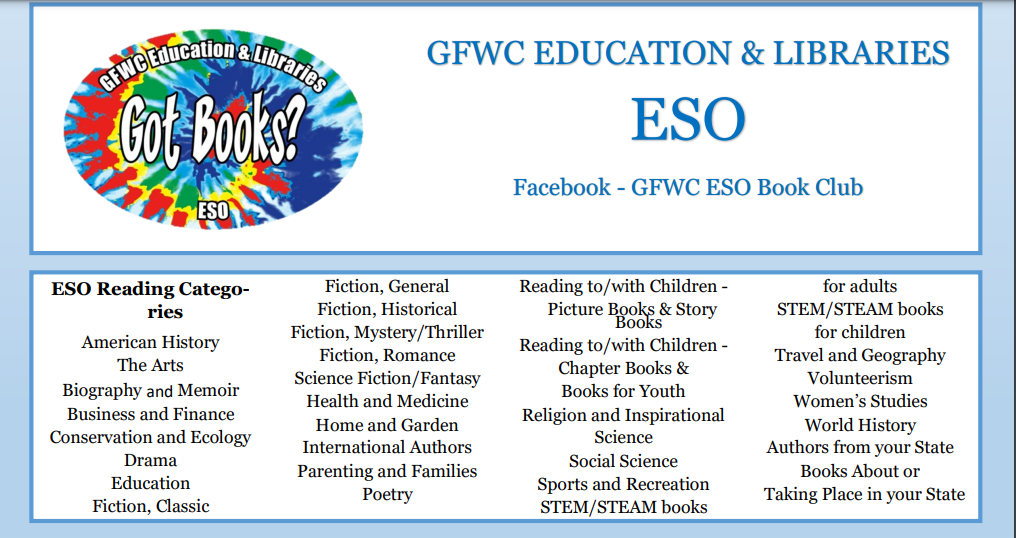 